St. John’s Lutheran Church Annual Christmas Fair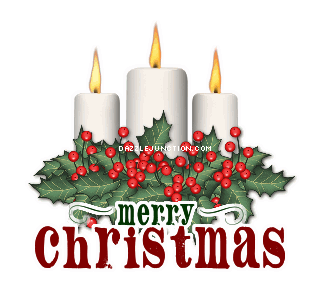 Saturday, November 12, 20169:30 a.m. – 3:00 p.m.216 Jewett ave.Come and visit the;Holiday boutiqueReligious itemsHand stitched itemsBake saleTrash and treasureLunch 11:00 a.m. – 2:00 p.m.                                                                                                               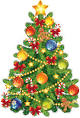 